лист фототаблицы   № _ 1_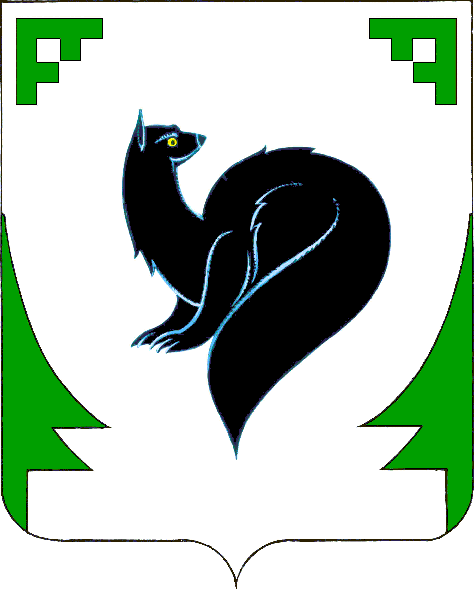 Управление земельными ресурсами департамента муниципальной собственности   Администрация города МегионаФОТОТАБЛИЦА приложение к акту о состоянии земельного участкаот   «_ 27_» мая__2019 г.   ( Ф.И.О   должностного лица, наименование юридического лица, гражданина)улица Льва Толстого, поселок городского типа Высокий, город Мегион, Ханты – Мансийский автономный округ – Югра, кадастровый номер 86:19:0050202:270 (место нахождение земельного участка, адрес)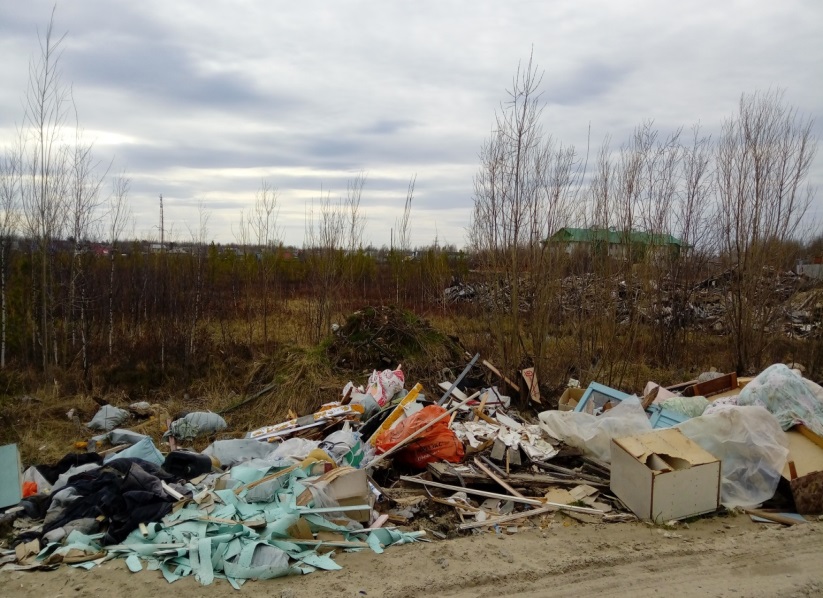  Начальник отдела земельно-имущественных отношений управления земельными ресурсами департамента муниципальной собственности администрации города Мегиона                                                                                    А.А.Банниковалист фототаблицы   № _ 2_Управление земельными ресурсами департамента муниципальной собственности   Администрация города МегионаФОТОТАБЛИЦА приложение к акту о состоянии земельного участкаот   «_ 27_» мая__2019 г.   ( Ф.И.О   должностного лица, наименование юридического лица, гражданина)улица Льва Толстого, поселок городского типа Высокий, город Мегион, Ханты – Мансийский автономный округ – Югра, кадастровый номер 86:19:0050202:270 (место нахождение земельного участка, адрес)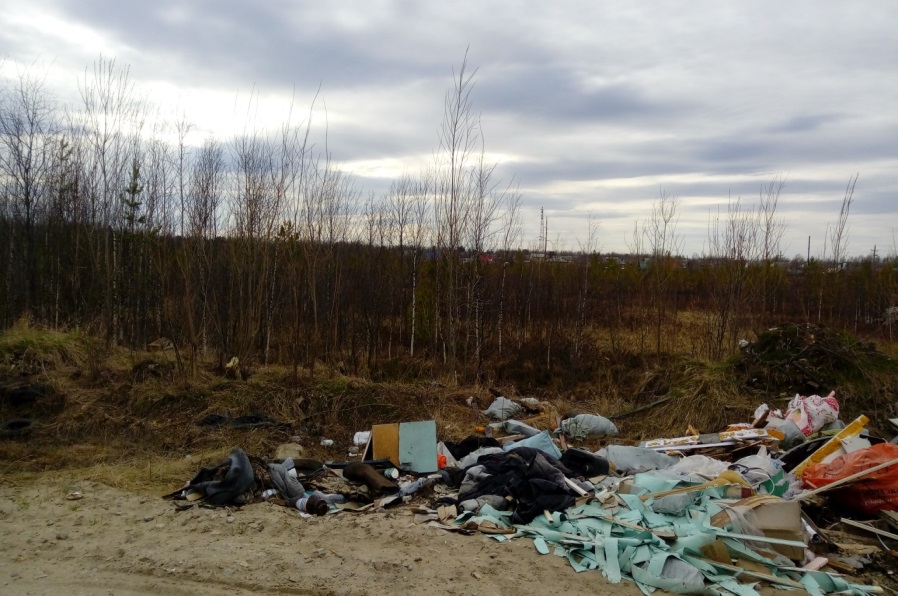 Начальник отдела земельно-имущественных отношений управления земельными ресурсами департамента муниципальной собственности администрации города Мегиона                                                                                 А.А.Банниковалист фототаблицы   № _ 3_Управление земельными ресурсами департамента муниципальной собственности   Администрация города МегионаФОТОТАБЛИЦА приложение к акту о состоянии земельного участкаот   «_ 27_» мая__2019 г.   ( Ф.И.О   должностного лица, наименование юридического лица, гражданина)улица Льва Толстого, поселок городского типа Высокий, город Мегион, Ханты – Мансийский автономный округ – Югра, кадастровый номер 86:19:0050202:270 (место нахождение земельного участка, адрес)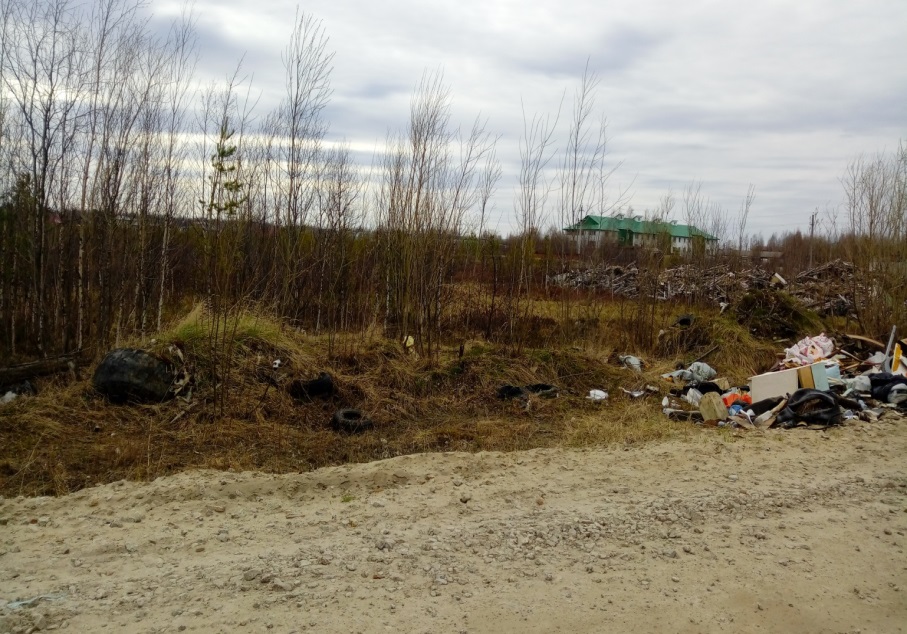 Начальник отдела земельно-имущественных отношений управления земельными ресурсами департамента муниципальной собственности администрации города Мегиона                                                                                 А.А.Банниковалист фототаблицы   № _ 4_Управление земельными ресурсами департамента муниципальной собственности   Администрация города МегионаФОТОТАБЛИЦА приложение к акту о состоянии земельного участкаот   «_ 27_» мая__2019 г.   ( Ф.И.О   должностного лица, наименование юридического лица, гражданина)улица Льва Толстого, поселок городского типа Высокий, город Мегион, Ханты – Мансийский автономный округ – Югра, кадастровый номер 86:19:0050202:270 (место нахождение земельного участка, адрес)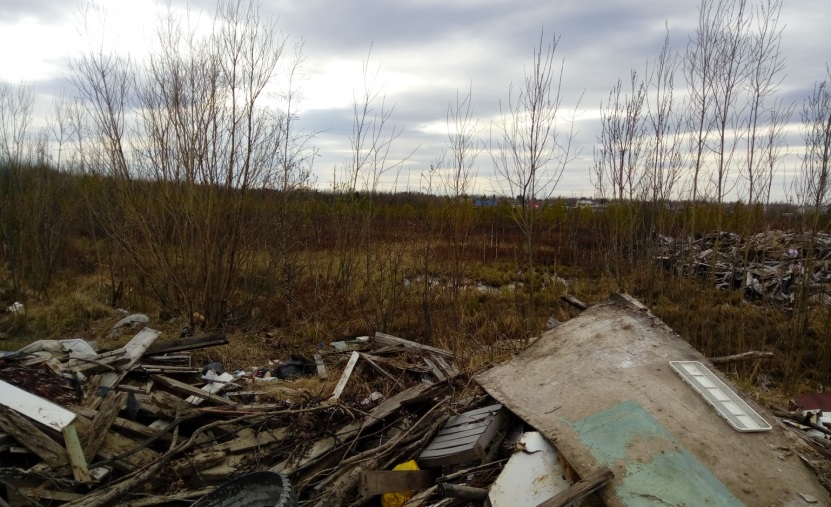 Начальник отдела земельно-имущественных отношений управления земельными ресурсами департамента муниципальной собственности администрации города Мегиона                                                                                 А.А.БанниковаУправление земельными ресурсами департамента муниципальной собственности   Администрация города МегионаАКТ о состоянии земельного участкаг. Мегион											        27.05.2019	Настоящий акт составлен начальником отдела земельно-имущественных отношений управления земельными ресурсами департамента муниципальной собственности администрации города Мегиона Банниковой А.А., с целью проведения аукциона.Произведено визуальное обследование земельного участка площадью: 1088 кв.м.Расположенного по адресу: улица Льва Толстого, поселок городского типа Высокий, город Мегион, ХМАО-ЮграКадастровый номер: 86:19:0050202:270В результате визуального обследования установлено: Доступ на земельный участок свободный. В ходе визуального обследования выявлено, что на территории земельного участка отсутствуют какие-либо строения. Территория земельного участка захламлена мусором. Земельный участок  частично зарос древесно-кустарниковой растительностью, местами заболоченность, рельеф земельного участка не ровный, согласно приложенной фототаблице. Приложение к акту: фотография земельного участка на 4 л. в 1 экз.Начальник отдела земельно-имущественныхотношений управления земельными ресурсамидепартамента муниципальной собственностиадминистрации города Мегиона                                       ____________________Банникова А.А.